Gravel ShieldСпециальная прозрачная самоклеящаяся пленка  из полиуретана. Обладают отличной растяжимостью и большой толщиной. Защитные пленки для автомобиля от сколов, царапин и пескоструйного эффекта толщиной 150 микрон. Пленка имеет дополнительную УФ защиту.Высококачественные экструдированные пленки из алифатическиого полиуретана были специально разработаны для автомобильной промышленности. Эти самоклеящиеся пленки защитят поверхность, на которую они нанесены от коррозии, пескоструйного эффекта и царапин.Пленки из полиуретана  прозрачные и специально разработаны для их применения в агрессивных средах. Клеящий слой очень сильный и способен приклеиваться даже к неокрашенным поверхностям.На пленки из полиуретана возможно нанесение печати способами ротогравюры, шелкографии и широкоформатной печати чернилами на основе растворителей.Основные характеристики:Цвет: прозрачныйКлеевая основа: прозрачный акриловый клейТолщина пленки: 150 мкр, Усилие на разрыв: > 30 Н/мм²Относительное удлинение: > 250 %Адгезия:Отрыв под углом 180°: через 20 мин - 430 Н/мОтрыв под углом 180°: через 24 часа - 710 Н/мСтойкость к погодным условиям: (для среднеклиматических значений Европы)6-8 летЗАМЕЧАНИЕ: Показатель устойчивости может быть изменен в сторону уменьшения значения в случае несоблюдения правил хранения, нанесения и применения.Температура применения: от - 20°С до + 90°СУсловия хранения: 2 года в защищенном от солнечных лучей помещении при t=23°С и 50 %-ой относительной влажности.Gravel Shield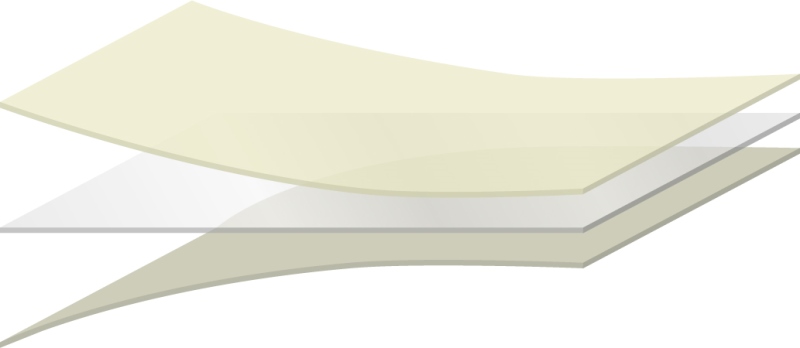        защитная ПЭТ пленка       пленка ПУ       подложка - ПЭТ пленка 